ПРОЕКТ ,,ПОДКРЕПА ЗА УСПЕХ“-2019/2020г.Група с обучителни трудности по български език  по проект  "Подкрепа за успех", с ръководител г-жа Фотева.В групата участват петима ученици от втори клас, които имат затруднения в обучението по български език.Те посещават часовете с интерес.Преодоляването  на образователните дефицити и пълноценно участие в образователния процес е постигнато в различна степен при всяко дете според личностната му характеристика.Учениците са мотивирани да учат и са по-уверени в собствените си сили и знания.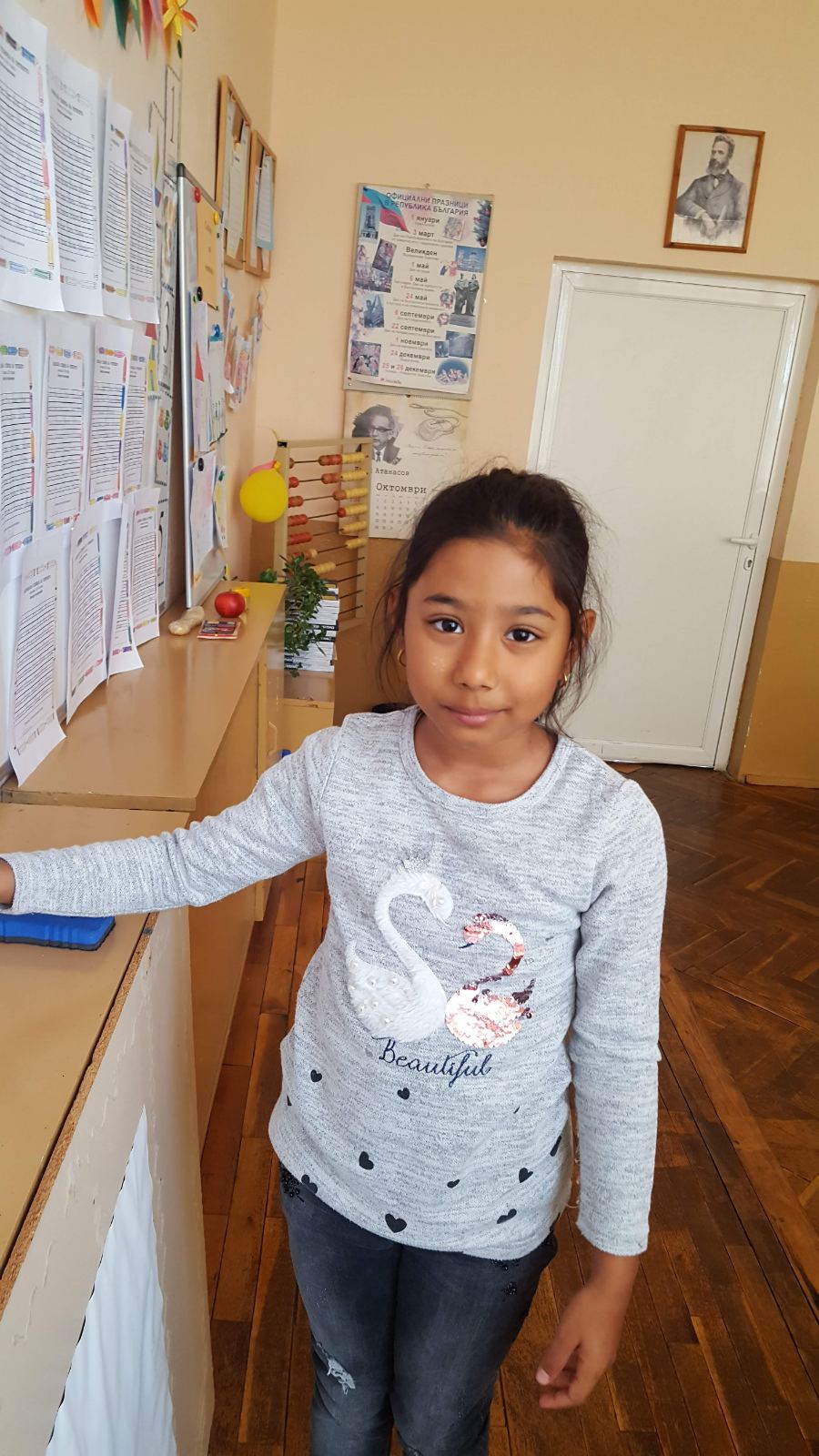 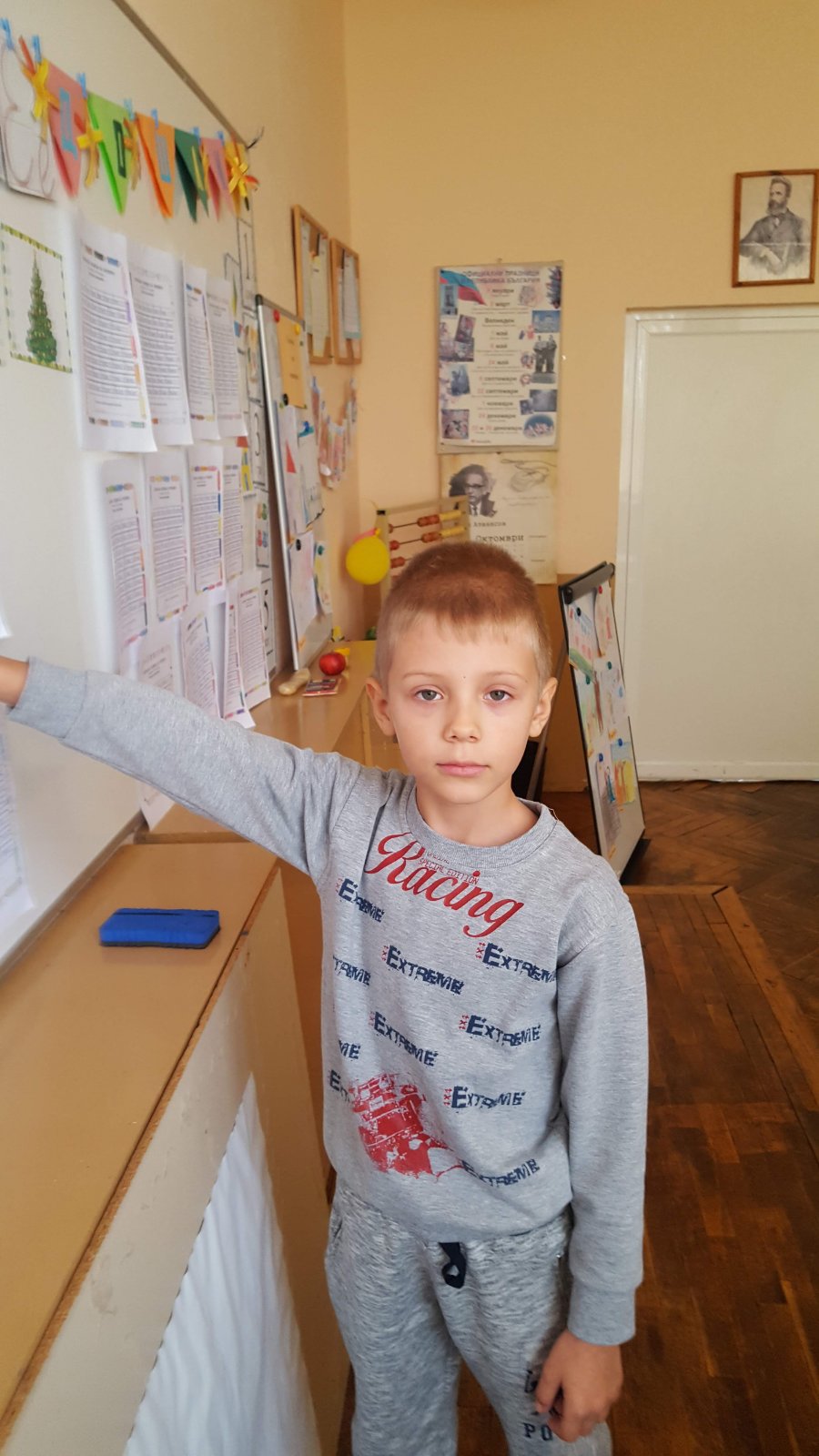 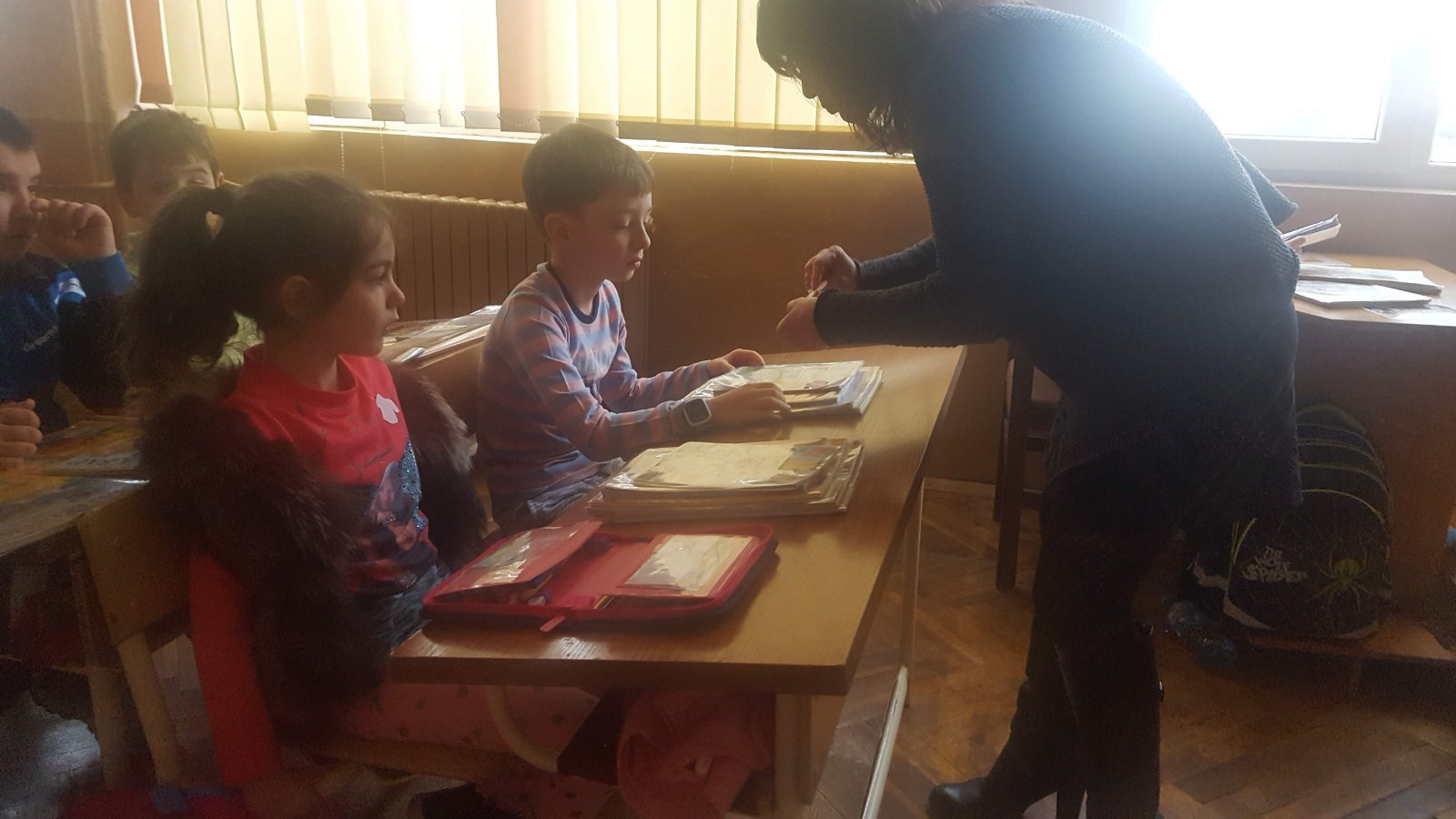 